                                                                                                                                                                                                                                                                                                                                                                                                                                                                                                                                                                                                                                                                                                                                                                                                                                                                                                                                                                                                                                                                                                                                                                                                                                                                                                                                                                                                                                                                                                                                                                                                                                                                                                                                                                                                                                                                                                                                                                                                                                                                                                                                                                                                                                                                                                                                                                                                                                                                                                                                                                                                                                                                                                                                                                                                                                                                                                                                                                                                                                                                                                                                                                                                                                                                                                                                                                                                                                                                                                                                                                                                                                                                                                                                                                                                                                                                                                                                                                                                                                                                                                                                                                                                                                                                                                                                                                                                                                                                                                                                                                                                                                                                                                                                                                                                                                                                                                                                                                                                                                                                                                                                                                                                                                                                                                                                                                                                                                                                                                                                                                                                                                                                                                                                                                                                                                                                                                                                                                                                                                                                                                                                                                                                                                                                                                                                                                                                                                                                                                                                                                                                                                                                                                                                                                                                                                                                                                                                                                                                                                                                                                                                                                                                                                                                                                                                                                                                                                                                                                                                                                                                                                                                                                                                                                                                                                                                                                                                                                                                                                                                                                                                                                                                                                                                                                                                                                                                                                                                                                                                                                                                                                                                                                                                                                                                                                                                                                                                                                                                                                                                                                                                                                                                                                                                                                                                                                                                         БАШҠОРТОСТАН РЕСПУБЛИКАҺЫ                                                   РЕСПУБЛИка БАШКОРТОСТАН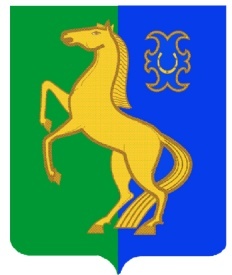     ЙƏРМƏКƏЙ районы                                                                        Администрация сельского    муниципаль РАЙОНЫның                                                поселения  Нижнеулу-елгинский    тҮбəнге олойылfа АУЫЛ СОВЕТЫ                                             сельсовет МУНИЦИПАЛЬНОГО     ауыл БИЛƏмƏҺе  хакимиƏте                                                      РАЙОНА ЕРМЕКЕЕВСКий РАЙОН     452196, Түбǝнге Олойылға, Йǝштǝр урамы,10                                          452196, с. Нижнеулу-Елга, ул. Молодежная,10    Тел. (34741) 2-53-15                                                                                    Тел. (34741) 2-53-15ҠАРАР                                                              № 28                                      ПОСТАНОВЛЕНИЕ 23 август  2017 й.                                                                                 23  августа  2017 г.Об утверждении Положения «Об обеспечении условий для развития на территории сельского поселения Нижнеулу-Елгинский сельсовет муниципального  района Ермекеевский район Республики Башкортостан массовой  физической культуры и спорта»       В соответствии Федеральным законом от 06.10.2003 № 131-ФЗ «Об общих принципах организации местного самоуправления в Российской Федерации», руководствуясь Уставом сельского поселения Нижнеулу-Елгинский сельсовет муниципального района Ермекеевский  район Республики Башкортостан,                                                 ПОСТАНОВЛЯЮ:         1. Утвердить  Положение  «Об обеспечении условий для развития на территории   сельского поселения  Нижнеулу-Елгинский сельсовет муниципального района Ермекеевский  район Республики Башкортостан массовой  физической культуры и спорта».        2.    Контроль над исполнением настоящего постановления оставляю за собой.        3. Постановление обнародовать на информационном стенде в здании администрации и разместить в сети общего доступа «Интернет» на официальном сайте сельского поселения Нижнеулу-Елгинский сельсовет муниципального района Ермекеевский район Республики Башкортостан.Глава сельского поселения                       Нижнеулу-Елгинский сельсовет                                        О.В.Зарянова                                                                                        Приложение                                                                                                          к  постановлению  главы сельского                                                                                                            поселения  Нижнеулу-Елгинский                                                                                                            сельсовет муниципального района                                                                                                           Ермекеевский  район Республики                                                                                                            Башкортостан  № 28 от 23.08.2017 г.            ПОЛОЖЕНИЕоб обеспечении условий для развития на территории сельского поселения Нижнеулу-Елгинский сельсовет муниципального района Ермекеевский  район Республики Башкортостан массовой физической культуры и спорта        Настоящее положение разработано в целях развития массовых и индивидуальных форм физкультурно-оздоровительной и спортивной работы на территории сельского поселения Нижнеулу-Елгинский сельсовет муниципального района Ермекеевский район Республики Башкортостан всеми возрастными и социальными группами и категориями населения.        1. Общие положения.         1.1. Положение создает условия для развития массовых и индивидуальных форм физкультурно-оздоровительной и спортивной работы на территории сельского поселения Нижнеулу-Елгинский сельсовет муниципального района Ермекеевский район Республики Башкортостан (далее-сельское поселение).        1.2. Основными задачами в сфере развития физической культуры и спорта являются:        а) обеспечение гражданам возможности заниматься физической культурой и спортом;        б) формирование у населения устойчивого интереса к регулярным занятиям физической культурой и спортом, здоровому образу жизни, повышению уровня образованности в этой области;        в) улучшение качества физического воспитания населения;         г) укрепление материально-технической базы для занятий физической культурой и спортом;        д) создание условий для развития спорта и эффективной подготовки спортивного резерва.        1.3. Развитие массовой физической культуры и спорта на территории поселения основывается на следующих принципах:        а) доступность занятий физической культурой и спортом для всех категорий и групп населения;        б) непрерывность и преемственность процесса физического воспитания и образования для всех категорий и групп населения;        в) взаимодействие органов местного самоуправления и общественных физкультурно-спортивных объединений в вопросах развития физической культуры и спорта на территории поселения.        2. Направления развития системы физической культуры и спорта  в сельском поселении.         2.1. Основные направления развития системы физической культуры и спорта в сельском поселении:        а) физическое воспитание детей дошкольного возраста в дошкольных учреждениях;        б) физическое воспитание обучающихся в общеобразовательных учреждениях,         в) развитие физической культуры и спорта в организациях;        г) развитие физической культуры и спорта инвалидов;        3. Физкультурно-спортивные объединения и физкультурно-спортивные организации.        На территории сельского поселения могут создаваться и действовать физкультурно-спортивные объединения и физкультурно-спортивные организации любых организационно-правовых форм в порядке, предусмотренном законодательством Российской Федерации.        4. Развитие физической культуры и спорта в образовательных учреждениях муниципального образования.        4.1. Физическое воспитание детей дошкольного возраста осуществляется в процессе включенных в программу физического воспитания в дошкольных учреждениях бесплатных учебных занятий по физической культуре продолжительностью, как правило, восемь часов в неделю.        4.2. В соответствии с Законом Российской Федерации «Об образовании в Российской Федерации» № 273-ФЗ от 29.12.2012 года общеобразовательные учреждения самостоятельно, с учетом своих уставов, местных условий и интересов обучающихся, определяют формы занятий физической культурой и средства физического воспитания, виды спорта и двигательной активности, методы и продолжительность учебных занятий на основе федеральных государственных образовательных стандартов и нормативов физической подготовленности, а также проводят внеучебную физкультурно-оздоровительную и спортивную работу с привлечением к ней учреждений дополнительного образования детей и физкультурно-спортивных объединений, в том числе федерации по различным видам спорта.   обучающимися в образовательных учреждениях, имеющими отклонения в физическом развитии, занятия проводятся в рамках рекомендованной индивидуальной программы реабилитации.        5. Физическое воспитание по месту жительства.        5.1. Администрация сельского поселения создает условия для занятия физической культурой и спортом по месту жительства путем строительства, реконструкции и содержания спортивных сооружений, спортивных площадок, хоккейных площадок, стадионов и иных подобных сооружений.        5.2. Администрация сельского поселения участвует в создании и содержании физкультурно-спортивных клубов по месту жительства.        6. Развитие физической культуры и спорта инвалидов.        6.1. Организация занятий физической культурой и спортом в системе непрерывной реабилитации инвалидов, в том числе детей с отклонениями в физическом развитии их методическое, медицинское обеспечение и врачебный контроль осуществляются образовательными учреждениями, учреждениями здравоохранения, учреждениями социальной защиты и организациями физической культуры и спорта в соответствии с законодательством Российской Федерации.        6.2. Администрация сельского поселения  совместно с физкультурно-спортивными объединениями инвалидов участвует в организации физкультурно-оздоровительной работы с инвалидами, проведении с ними физкультурно-спортивных мероприятий.        7. Экономические основы функционирования и развития системы физической культуры и спорта в сельском поселении.         7.1. Источниками финансирования физической культуры и спорта в муниципальном образовании являются:        а) местный бюджет;        б) добровольные пожертвования и целевые взносы физических и юридических лиц;        7.2. Расходы на финансирование физической культуры и спорта предусматриваются в местном бюджете в соответствии с действующей бюджетной классификацией.        7.3. Привлечение дополнительных к бюджетным ассигнованиям доходов не является основанием для снижения размеров бюджетных ассигнований, предусмотренных местным бюджетом для развития физической культуры и спорта.        7.4. Расходы на реализацию муниципальных программ развития физической культуры и спорта в муниципальном образовании проводятся за счет средств местного бюджета и внебюджетных источников.        7.5. Физкультурно-спортивные организации, являющиеся исполнителями отдельных разделов муниципальных программ развития физической культуры и спорта в муниципальном образовании имеют право получать финансовую поддержку за счет средств, предусмотренных для этой цели местным бюджетом.        8. Физкультурно-оздоровительные и спортивные сооружения.        8.1. Физкультурно-оздоровительные и спортивные сооружения разрешается использовать только по прямому назначению  –  в целях осуществления деятельности в сфере физической культуры и спорта и в целях, связанных с проведением спортивно-зрелищных и культурных мероприятий.        8.2. Нормативы обеспеченности муниципального образования основными физкультурно-оздоровительными и спортивными сооружениями определяются органами исполнительной власти субъекта Российской Федерации на основе градостроительных норм.        8.3. Содержание физкультурно-оздоровительных и спортивных сооружений, в том числе и ремонт, оплата труда работников осуществляются в порядке, определенном муниципальными правовыми актами.        8.4. Средства от сдачи в аренду помещений и площадей физкультурно-оздоровительных и спортивных сооружений, находящихся в собственности муниципального образования, не используемых при осуществлении основной деятельности в области физической культуры и спорта, расходуются организациями, на балансе которых они находятся, исключительно на покрытие затрат, связанных с организацией и проведением занятий в спортивных школах и физкультурно-оздоровительных группах, содержанием и развитием материально-технической базы этих физкультурно-оздоровительных и спортивных сооружений.        8.5. Администрация сельского поселения устанавливает цены за посещение спортивных соревнований, аренду физкультурно-оздоровительных и спортивных сооружений, находящихся в собственности муниципального образования, цены на абонементы гражданам на пользование такими сооружениями, разрешать проводить в них занятия бесплатно или на льготных условиях для детей дошкольного возраста, детей из малообеспеченных и многодетных семей, детей-сирот и детей, оставшихся без попечения родителей, а также для обучающихся в общеобразовательных учреждениях, пенсионеров, инвалидов и, в случае необходимости, предусматривать компенсацию расходов соответствующим организациям за счет местного бюджета.